2. mellékletBudapest Főváros XX. Kerület Pesterzsébet Önkormányzat Képviselő-testületének .../.... (...) önkormányzati rendeletea Kerületi Építési Szabályzatáról szóló 26/2015. (X.21.) önkormányzati rendelet módosításárólBudapest Főváros XX. kerület Pesterzsébet Önkormányzatának Képviselő-testülete az épített környezet alakításáról és védelméről szóló 1997. évi LXXVIII. törvény 62. § (6) bekezdés 6. pontjában kapott felhatalmazás alapján a Magyarország helyi önkormányzatairól szóló 2011. évi CLXXXIX. törvény 23. § (5) bekezdés 6. pontjában és az épített környezet alakításáról és védelméről szóló 1997. évi LXXVIII. törvény 14/A. § (2) bekezdés c) pontjában meghatározott feladatkörében eljárva, a településfejlesztési koncepcióról, az integrált településfejlesztési stratégiáról és a településrendezési eszközökről szóló 314/2012. (XI.8.) Korm. rendelet 28. § (1) bekezdése alapján a rendelet 9. melléklete szerinti államigazgatási szervek, valamint Budapest Főváros XX. kerület Pesterzsébet Önkormányzatának Képviselő- testületének 8/2017. (III.17.) számú Pesterzsébet településfejlesztésének, településrendezésének, a településképi arculati kézikönyvének, településképi rendeletének készítésével, módosításával összefüggő partnerségi egyeztetés helyi szabályairól szóló önkormányzati rendelete alapján az érintett partnerek véleményének kikérésével a következőket rendeli el:1. §A Kerületi Építési Szabályzatról szóló 26/2015. (X. 21.) önkormányzati rendelet 4. § (8) bekezdés b) pontja helyébe a következő rendelkezés lép:(A 2. a. mellékleten jelölt zöldfelületként fenntartandó telekrészen)„b)	a burkolt felületek aránya legfeljebb 15%.”2. §(1) A Kerületi Építési Szabályzatról szóló 26/2015. (X. 21.) önkormányzati rendelet 1. melléklete e rendelet 1. melléklete szerint módosul.(2) A Kerületi Építési Szabályzatról szóló 26/2015. (X. 21.) önkormányzati rendelet Szabályozási tervet tartalmazó 2.a melléklete e rendelet 2. melléklete szerint módosul a "Módosítással érintett terület határa" jellel lehatárolt területrész vonatkozásában.3. §Ez a rendelet a kihirdetését követő 15. napon lép hatályba.1. melléklet1. A Kerületi Építési Szabályzatról szóló 26/2015. (X. 21.) önkormányzati rendelet 1. melléklet 12. pontja helyébe a következő pont lép:„12. Gazdasági, jellemzően raktározásra és termelésre szolgáló terület (Gksz‐2)”2. mellékletSZABÁLYOZÁSI TERV MÓDOSÍTÁS M = 1:4000„.”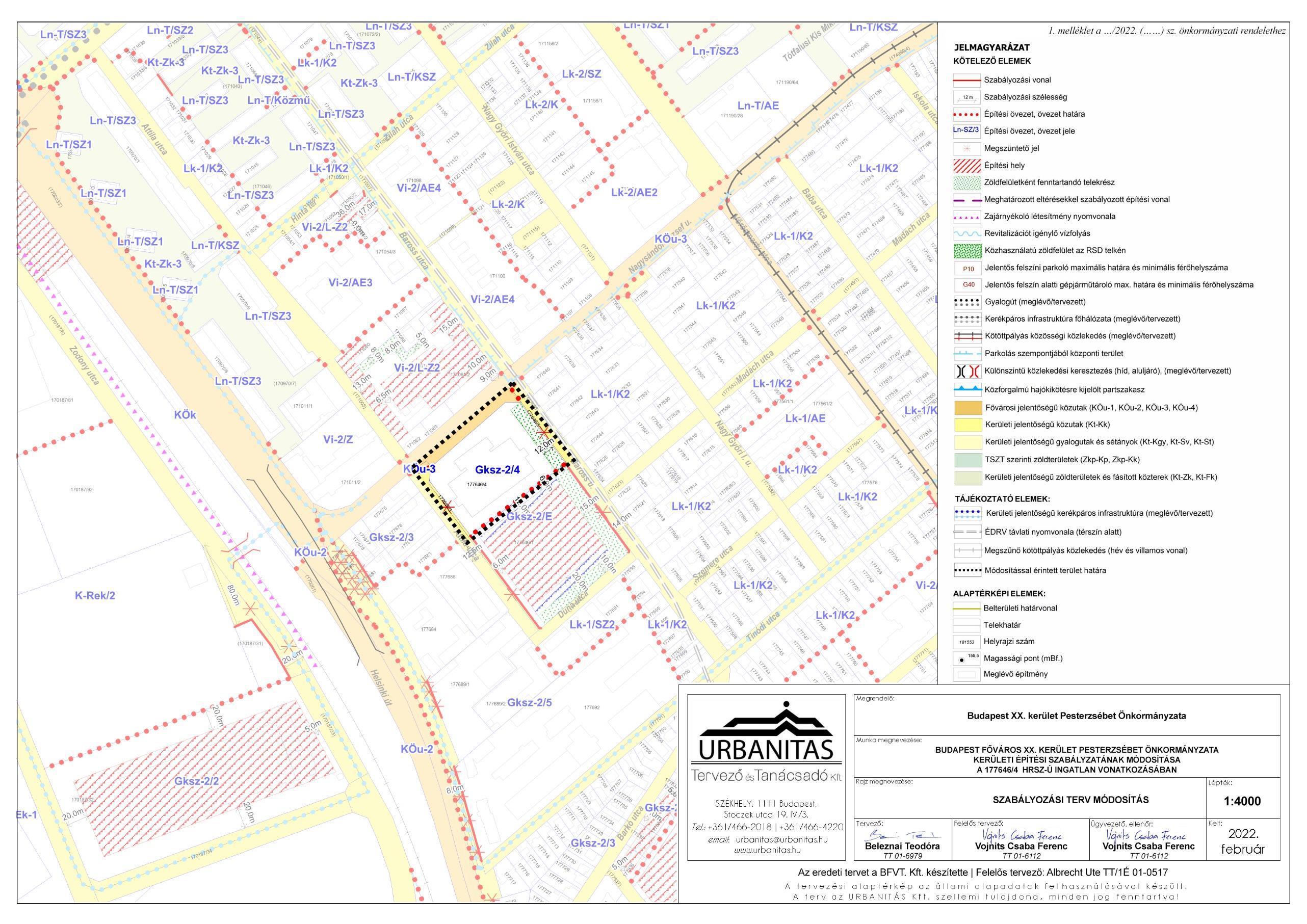 Általános indokolásA REDEL Elektronika Kft. a XX. kerületi telephelyén épületbővítést tervez, melynek során a cég új belsőszennyvíztisztító technológiát helyezne el a telken jelenleg álló épülettömeg keleti homlokzatáhozkapcsolódóan. A hatályos építési szabályok alapján a telek övezeti besorolása legfeljebb 40%beépíthetőséget tesz lehetővé, mely már kihasználásra került, így az újabb, nagyjából 200 m2alapterületű épület létesítése a hatályos szabályozás alapján nem engedélyezhető.Ezek alapján a hatályos Kerületi Építési Szabályzat kis mértékű módosítása vált szükségessé a tervezésiterület vonatkozásában.Részletes indokolásAz 1. §-hoz A Szabályozási terv érintett részletének módosítását tartalmazza.A 2. §-hoz Az érintett területen kijelöl építési övezet építési paramétereinek módosítását tartalmazza.A 3. §-hoz Hatályba léptető rendelkezés.Építési
övezet
jeleKialakítható
legkisebb
telek terület
( m2)Beépítési
módMegengedett legnagyobb beépítettség mértéke
( % )Épületmagasság
( m )Épületmagasság
( m )Zöldfelület
legkisebb
mértéke
( % )Terepszint alatti beépítés legnagyobb mértéke
( % )Szintterületi mutató megengedett legnagyobb mértéke
( m2/m2)Szintterületi mutató megengedett legnagyobb mértéke
( m2/m2)Szintterületi mutató megengedett legnagyobb mértéke
( m2/m2)Építési
övezet
jeleKialakítható
legkisebb
telek terület
( m2)Beépítési
módMegengedett legnagyobb beépítettség mértéke
( % )LegkisebbLegna-
gyobbZöldfelület
legkisebb
mértéke
( % )Terepszint alatti beépítés legnagyobb mértéke
( % )ÁltalánosParkolásra fordíthatóGksz-2/E4000szabadonálló353,012,040450,70,0Gksz-2/110 000szabadonálló406,012,035350,50,0Gksz-2/210 000szabadonálló356,012,035351,00,0Gksz-2/3800zártsorú403,07,525701,00,0Gksz-2/44000szabadonálló503,012,020601,00,0Gksz-2/55000szabadonálló456,021,025601,00,0Gksz-2/65000szabadonálló456,021,025602,00,0Gksz-2/710 000szabadonálló606,012,035351,00,0Gksz-2/85000szabadonálló606,021,025601,00,0